Describe Azerbaijan economy in the Soviet Union.Characterize the first period after the independence.Explain the second period of the Azerbaijan economy after the independence.Characterize the third period of the Azerbaijan economy after the independence.Describe Azerbaijan economy in the fourth period after the independence.Analyze the GDP growth rate of the Azerbaijan economy from 1991 till 2018.Describe the characteristics of inflation in Azerbaijan.Unemployment in Azerbaijan.Explain the two periods of privatization programs after the independence.State budget of Azerbaijan for 2018: revenues and expenditures.Describe the main characteristics of the foreign trade of Azerbaijan.Describe the foreign debts of Azerbaijan.Explain the oil and non-oil sectors of the GDP in general.The main sectors of industry of the Azerbaijan economy.Non-oil sector: agriculture and cattle-breeding.Main problems in the agriculture sector.Explain the tourism potential of Azerbaijan.Major problems in the tourism sector of Azerbaijan.Sea and road transport sectors in Azerbaijan.Baku–Tbilisi–Kars railway (BTK).Describe Absheron economic region.Describe Ganja-Gazakh economic region.Describe Shaki-Zagatala economic region.Analyze Mountainous Shirvan economic region.Describe Aran economic region.Analyze Lankaran economic region.Describe Guba-Khachmaz economic region.Describe Nakhchivan economic region.Analyze Upper Karabakh economic region.Describe Kalbajar-Lachin economic region.“The Contract of the Century”: Azeri-Chirag-Gunesli PSA.Shah Deniz Production Sharing Agreement.The main oil pipelines in Azerbaijan.The Southern Gas Corridor.The Baku-Tbilisi-Erzurum Gas Pipeline.Explain the spending and resource movement effects of the Dutch Disease.Analyze the labor force movement in the economy of Azerbaijan from the Dutch Disease perspective.Analyze the spending effect in the economy of Azerbaijan comprehensively.The State Oil Fund of the Republic of Azerbaijan.Which steps could be taken by the government to diversify the economy?Monetary policy of the Republic of Azerbaijan.Fiscal policy of the Republic of Azerbaijan.Explain the main directions of the fiscal policy of the Republic of Azerbaijan from the revenues aspect.Define the main directions of the fiscal policy of Azerbaijan from the expenses perspective.Exchange rate policy of the Republic of Azerbaijan.Relations between the International Monetary Fund and the Republic of Azerbaijan.The World Bank and the Republic of Azerbaijan.The Asian Development Bank and the Republic of Azerbaijan.Collaboration between the European Bank for Reconstruction and Development and the Republic of Azerbaijan.Azerbaijan in the TRACECA project.TACIS program and AzerbaijanThe Commonwealth of Independent States.The Organization of the Black Sea Economic Cooperation and the Republic of Azerbaijan.The GUAM Organization for Democracy and Economic Development.WTO membership for the Republic of Azerbaijan.Characterize foreign investments directed to the Republic of Azerbaijan after the independence.Define the main problems of the Republic of Azerbaijan stemming from foreign investments.List strong points why investor should prefer to invest in the Republic of Azerbaijan?Why should an investor choose not to invest in Azerbaijan?Analyze investment potential of the Republic of Azerbaijan.Explain the investment promotion certificate.Ranking of Azerbaijan in the Doing Business Report.Explain the macroeconomic strengths of the economy of the Republic of Azerbaijan.Define the strengths of the economy of the Republic of Azerbaijan from the sectorial and regional perspectives.Analyze the macroeconomic weaknesses of the economy of the Republic of Azerbaijan.Define the weaknesses of the economy of the Republic of Azerbaijan from the sectorial and regional aspects.Characterize the non-economic strengths and weaknesses of the economy of the Republic of Azerbaijan.List and explain the economic and non-economic threats to the economy of the Republic of Azerbaijan.Define the economic and non-economic opportunities of the economy of the Republic of Azerbaijan.Ranking of Azerbaijan in the Global Competitiveness Report.Strategic road maps for the national economy and its main economic sectors.Explain the four strategic targets according to the Strategic Road Maps.Define the target indicators for the Strategic Road Maps.Foreign-exchange reserves of Azerbaijan.Characterize the “Golden Rule” concept.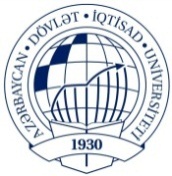 AZƏRBAYCAN  DÖVLƏT İQTİSAD UNİVERSİTETİBEYNƏLXALQ İQTİSADİYYAT MƏKTƏBİBEYNƏLXALQ İQTİSADİYYAT (İNGİLİS DİLLİ) KAFEDRASIFənn: Azərbaycan iqtisadiyyatı	Müəllim: Qədir Əsgərzadə                  Qrup: 1082                           Yekun imtahan sualları